下面为Poster 展架样式，供大家参考。Poster展架采用挂轴固定，为更好安装Poster，制作时请采用布质材料（不需要背胶）。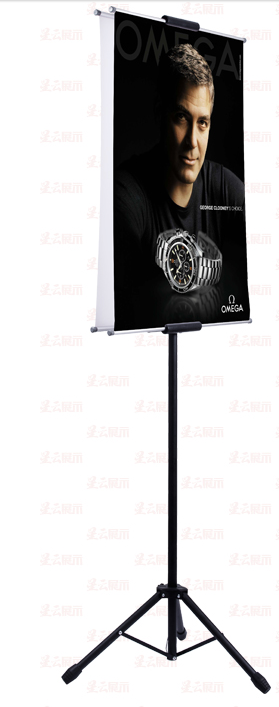 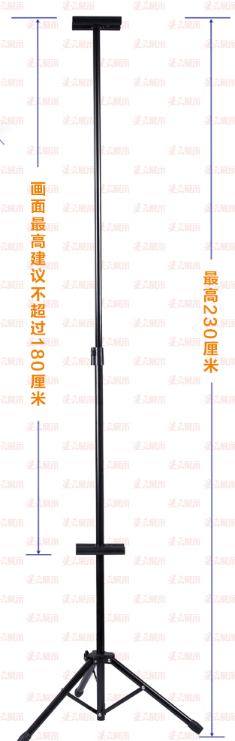 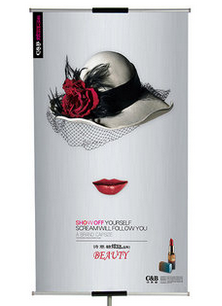 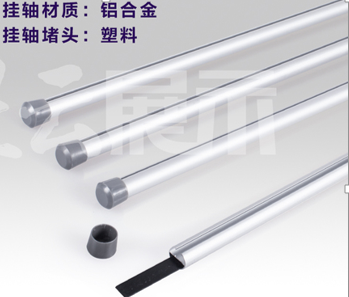 